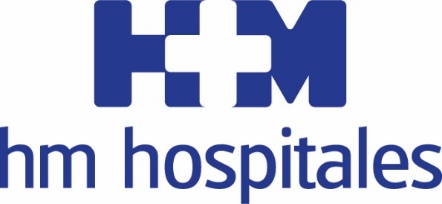 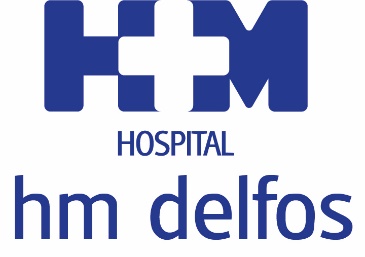 El Grupo continúa con la atracción de talento para conformar un equipo líder en la Ciudad CondalHM DELFOS INCORPORA AL DR. ÁNGEL CEQUIER PARA DIRIGIR EL PROYECTO DE CARDIOLOGÍA DE HM HOSPITALES EN BARCELONA El prestigioso cardiólogo es presidente electo de la Sociedad Española de Cardiología y cuenta con una trayectoria repleta de responsabilidades del más alto nivel tanto científicas como asistenciales y académicasEl Dr. Cequier iniciará nuevos proyectos de investigación clínica con el objetivo de integrarlos dentro de los diferentes procesos asistenciales de HM HospitalesEl Dr. Cequier también liderará al equipo de atención cardiológica de las Urgencias de HM Delfos, que se están habilitando para responder a pacientes con infarto de miocardio agudos o arritmias gravesBarcelona, 14 de marzo 2019. El equipo profesional del Hospital HM Delfos se sigue reforzando con facultativos líderes en su sector. Una de sus últimas incorporaciones ha sido la del Dr. Ángel Cequier, cardiólogo de dilatada experiencia que llega a HM Hospitales en Barcelona para dirigir un nuevo proyecto en patologías cardiovasculares.“Afronto este nuevo reto con una gran responsabilidad y también con ilusión”, afirma el Dr. Cequier. “Hay un escenario de oportunidad porque ya disponemos de un equipo de profesionales de excelencia en Cardiología Clínica, en procedimientos cardiológicos intervencionistas y contamos con el apoyo de la Dirección de HM Hospitales para la creación de este nuevo proyecto cardiovascular, que es prioritario”, añade el cardiólogo.Esta incorporación viene a complementar la apuesta del Grupo por la Cardiología como área terapéutica de alta especialización y que cuenta con contrastados profesionales en sus distintas ramas como las valvulopatías, arritmias, imagen cardiaca, cardiopatías estructurales, cirugías o cardiología clínica. El Dr. Cequier trabajará interconectado a todos ellos gracias a la red nacional cardiológica con la que cuenta HM Hospitales. Complejidad cardiológica en UrgenciasEl Dr. Cequier liderará también al equipo de atención cardiológica de las Urgencias del Hospital HM Delfos, que se están habilitando para responder a pacientes de alta complejidad como los provocados por arritmias graves o por infartos de miocardio agudos, que obtienen respuesta gracias al protocolo de código infarto (‘Código IAM’). “El tratamiento de las urgencias cardiológicas ya está establecido mediante un activo programa de angioplastia primaria para los pacientes con infarto de miocardio” destaca el Dr. Cequier.El Dr. Cequier llega a HM Delfos tras años de experiencia como director clínico del Área de Enfermedades del Corazón del Hospital Universitario de Bellvitge y como profesor agregado de Cardiología de la Universidad de Barcelona. También es coordinador del Grupo de Investigación Cardiovascular de IDIBELL (Instituto de Investigación Biomédica de Bellvitge) y presidente electo de la Sociedad Española de Cardiología.El Dr. Cequier, que ha sido miembro de comités asesores y director o co-director de diferentes congresos nacionales e internacionales, prevé expandir los procesos, las técnicas y los procedimientos a una patología cardiovascular de alta complejidad como por ejemplo con la implantación de TAVIs, Mitraclip, ablación de fibrilación auricular y asistencias ventriculares mecánicas entre otros. También pretende dar un enfoque más integral y transversal al nuevo proyecto cardiovascular del centro para poder atender a un número mayor número de pacientes con el máximo nivel de calidad asistencial.Con este nuevo nombramiento, HM Hospitales mantiene su estrategia de atracción de talento y avanza en la ejecución del Plan Director del nuevo Hospital HM Delfos, que establece un importante refuerzo del equipo de profesionales en patologías prevalentes, como la Oncología con la incorporación del Dr. Joan Albanell, además de la modernización de las instalaciones.Programas de investigación clínicaUno de los principales objetivos del proyecto cardiológico de HM Hospitales en Barcelona es el de la iniciación y consolidación de programas de investigación clínica. “HM Hospitales siempre ha sido muy sensible a la incorporación de la investigación, principalmente la clínica, dentro de los diferentes procesos asistenciales”, incide el Dr. Cequier. “La patología cardiovascular es una oportunidad para el desarrollo de este escenario”, añade el cardiólogo. En ese sentido, el Dr. Cequier se integra dentro de la estructura investigadora del Grupo, que trabaja en red con el resto de centros de HM Hospitales de forma coordinada por el recientemente nombrado director científico nacional en Cardiología de HM Hospitales, Dr. José María Castellano. HM Hospitales persigue unificar toda la actividad y potenciar la investigación propia para poner en marcha registros, estudios prospectivos y retrospectivos con datos propios, que permitan obtener beneficios de salud reales para la sociedad.HM HospitalesHM Hospitales es el grupo hospitalario privado de referencia a nivel nacional que basa su oferta en la excelencia asistencial, sumada a la investigación, la docencia, la innovación tecnológica constante y la publicación de resultados. Además, el Grupo está formado por 40 centros asistenciales: 15 hospitales, 4 centros integrales de alta especialización en Oncología, Cardiología, Neurociencias y Fertilidad, además de 21 policlínicos. Todos ellos trabajan de manera coordinada para ofrecer una gestión integral de las necesidades y requerimientos de sus pacientes.En Barcelona HM Hospitales aterriza en 2018 de la mano de HM Delfos, un histórico centro hospitalario de la Ciudad Condal que se convierte en la primera piedra de la red asistencial que el Grupo va a construir en Cataluña. Se trata de un centro integral médico quirúrgico dotado con la última tecnología y que cuenta con una amplia cartera de servicios que lo convierten en uno de los hospitales privados de referencia en Barcelona y Cataluña. Asimismo, dispone de más de 24.000m2 construidos, área de hospitalización con más de 160 camas, 11 salas de urgencias, 11 boxes de UCI y 7 quirófanos, que conformar un nuevo bloque quirúrgico. Además, HM Delfos cuenta con unidades de diagnóstico de última generación, sala de hemodinámica y vascular, urgencias 24 horas y un servicio asistencial a extranjeros denominado ‘International HM/Barcelona’.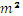 Más información para medios:VITAMINE! Media & MarketingCarles Fernández93 100 31 51E-mail: info@vitamine.catDEP. DE COMUNICACIÓN HM HOSPITALESMarcos García RodríguezTel: 914 444 244 ext.167 / Móvil: 667 184 600E-mail: mgarciarodriguez@hmhospitales.comMás información: www.hmhospitales.com